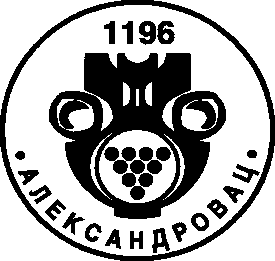 РЕПУБЛИКА СРБИЈАОПШТИНА АЛЕКСАНДРОВАЦИНТЕРНА РЕВИЗИЈАБрој 020-907/2022-08Александровац, 22.децембар 2022.годинеСТРАТЕШКИ ПЛАН ИНТЕРНЕ РЕВИЗИЈЕ ОПШТИНЕ АЛЕКСАНДРОВАЦЗА ПЕРИОД 2023. – 2025.ГОДИНЕИНТЕРНА РЕВИЗИЈААКТИВНОСТ КОЈА УВЕЋАВА ВРЕДНОСТ ОРГАНИЗАЦИЈЕСАДРЖАЈ УВОДОпште информацијеПоглавље I1. Корисници буџетских средстава2. Визија, мисија и стратешки циљеви за период  2023-20252.1. Визија2.2. Мисија2.3. ЦиљевиПоглавље III Стратешко планирање1.Место и улога интерне ревизије2.Ревизијско окружење3.Планирање ревизијеПоглавље IIII Стратешки план1.Сврха стратешког плана2.Системи као предмет ревизије3.Процена ризика4.Стратегија ревизије5.Процена потреба ревизије6.План ревизије за трогодишњи период 2023. – 2025.годинеНа основу члана 23. и 24.Правилника о заједничким критеријумима за организовање и стандардима и методолошким упутствима за поступање и извештавање интерне ревизије у јавном сектору (Сл.гласник број 99/11 и 106/13) и члана 10. Правилника о пословима интерне ревизије општине Александровац (Сл.лист општине Александровац број 20/19),на предлог интерног ревизора општине Александровац,Председник општине Александровац одобраваСТРАТЕШКИ ПЛАН ИНТЕРНЕ РЕВИЗИЈЕЗа период од 2023. – 2025.годинеУВОДОпштина Александровац је смештена у централној Србији између планина Копаоник, Жељин, Гоч и Јастребац. Граничи се са општинама Брус, Рашка, Врњачка Бања, Трстеник и Крушевац. Припада Расинском управном округу. Површина општине Александровац је 387км2 са укупно 26.522 становника по попису из 2011.године. На територији општине Александровац нема железничких путних праваца и већих речних токова. Кроз општину Александровац пролазе државни путеви II реда: ДП II – 119 Крушевац -Јошаничка Бања према општинама Рашка и Нови Пазар, ДП II -118 Стопања – Брус према Копаонику, ДП II - 222 Крушевац – Брус – Александровац – Гоч према Жељину и Врњачкој Бањи.Сви државни путеви другог реда,путни правци су асфалтирани и проходни су током целе године.Општина Александровац има 55 насељених места: насељено место Александровац који је привредно културни и политички центар општине и 54 насељена места ван седишта општине.Општина Александровац има дугогодишње искуство и традицију у пољопривредној производњи и развоју воћарства и виноградарства,повртарства и сточараства.Географски положај, карактеристике земљишта и климатски услови одређују услове за опстанак  биљног и животињског потенцијала у општини.Општина Александровац поседује велике потенцијале за развој туризма – близина Копаоника и Врњачке Бање, манастире Руденица, Дренча и Плеш,остаци средњевековног града Козника, Митрово поље као ваздушна бања, добра саобраћајна повезаност села, пољане – специфична виноградарска насеља, привредно туристичка манифестација Жупска берба са традицијом дугом педесет шест година,Међународни сајам вина, вински и верски туризам су значајни потенцијали у развоју туристичке привреде.Завичајни музеј Жупе и Музеј винарства и виноградарства са винотеком, једини те врсте у земљи, представљају посебан значај у афирмацији потенцијала у овом развоју.Поглавље I1.КОРИСНИЦИ БУЏЕТСКИХ СРЕДСТАВАПрема одредбама члана 2.Закона о буџетском систему директни корисници буџетских средстава локалних власти су органи и службе локалне власти.Чланом 27.Статута општине Александровац утврђено је да су органи општине: Скупштина општине,Председник општине, Општинско веће, Општинска управа и Правобранилаштво општине, који су и директни корисници буџета општине.Индиректни корисници буџета су:Дом културе Милосав Буца МирковићНародна библиотекаЗавичајни музеј ЖупеМузеј винарства и виноградарстваТуристичка организацијаПредшколска установа Наша радостМесне заједницеОстали корисници буџета:ОШ Аца АлексићОШ Иво Лола РибарСредња школа св.Трифун са домом ученикаДом здравља Добривоје Гер ПоповићЦентар за социјални радЈКСП АлександровацУдружењаВизија, мисија и стратешки циљеви за период  2023-20252.1 ВизијаСтратешка  визија  општине Александровац   је  одржив локално – економски развој; развој инфраструктуре; развој спорта и културе; побољшање услова рада у школама и вртићима, пружање помоћи социјално угроженом становништву; креирање пожељног места за становање, образовање и забаву својих грађана; Визија интерне ревизије односи се на то да се послови интерне ревизије  обављају  на високо професионалном нивоу, ефикасно и ефективно  у складу са међународним стандардима.  MисијаМисија интерне ревизије је да унапреди и заштити вредности општине Александровац путем обезбеђења објективног уверавања заснованог на ризику, као и савета. Интерна ревизија помаже  општини  Александровац  да оствари своје циљеве   кроз систематичан, дисциплинован приступ  у процени и побољшању ефективности управљања ризицима, контрола и управљања организацијом.	Интерна ревизија обавља своју активност у складу са прописима којима се уређује интерна ревизија у јавном сектору Републике Србије и са Међународним стандардима за професионалну праксу интерне ревизије.Да би остварио своју мисију, интерни ревизор користи систематичан и структуриран процес, укључујући и детаљну процену ризика ревизије, како би развио своје стратешке планове ревизије за све кориснике јавних средстава у општини Александровац.2.3. ЦиљевиСтратешки циљ  општине Александровац  је  континуиран и јединствен положај у региону, који се заснива на развијеној друштвеној инфраструктури, континуираном привредном расту, очуваној животној средини и високој еколошкој свести свих становника, инвестирање у институције, социјалну и физичку инфраструктуру, привредне капацитете, иновације, програме очувања животне средине и развоја пољопривреде и туризма, раст животног стандарда становништва.Интерна ревизија у органима и организацијама општине Александровац помаже да оствари циљеве путем систематичне оцене процеса управљања ризицима, контрола и управљања уопште, са циљем да:Утврди да ли се поштују политике и процедуреУстанови усаглашеност са законима и прописимаОцени процедуре за управљање ризицима у организацијиПроцени економичност, ефикасност и ефективност(делотворност) операцијаУтврди да ли су финансијски и други подаци потпуни и тачниПотврди да се средства одговарајуће чувају иОбезбеди тачност, поузданост и благовременост важних финансијских, управљачких и оперативних податакаДелокруг рада интерне ревизије није ограничен и укључује све програме, активности и процедуре у организацији.Ту је укључена и ревизија фондова ЕУ,као и свих осталих ресурса које су обезбедила друга тела и институције.ПОГЛАВЉЕ III СТРАТЕШКО ПЛАНИРАЊЕ1.Место и улога интерне ревизије           У складу са чланом 82. Закона о буџетском систему (Сл.гласник РС број 54/09,73/10,101/10,101/11,93/12,62/13,63/13-испр.,108/13,142/14,68/15-др.закон, 103/15,99/16,113/17,95/18,31/19 и 72/19) и чланом 3.и 6.Правилника о заједничким критеријумима за организовање и стандардима и методолошким упутствима за поступање и извештавање интерне ревизије у јавном сектору (Сл.гласник РС број 99/11 и 103/13) Председник општине Александровац је донео Правилник о пословима интерне ревизије општине Александровац број 020-632/2019-08 од 26.децембра 2019.године.           Такође, према члану 82.Закона о буџетском систему прописано је да се функционална независност интерне ревизије обезбеђује самосталним одлучивањем о:подручју ревизије на основу процене ризиканачину обављања ревизије и извештавању о обављеној ревизији         Интерна ревизија на основу објективног прегледа доказа обезбеђује уверавање о адекватности и функционисању постојећих процеса управљања ризиком, контроле и управљања организацијом да ли ови процеси функционишу на предвиђен начин и омогућују остварење циљева организације.Интерна ревизија пружа саветодавне услуге које се састоје од савета, смерница и обуке у циљу повећања вредности и побољшања процеса управљања датом организацијом, управљања ризицима и контроле.         Интерни ревизор је у обавези да чува тајност службених и пословних података.         Интерни ревизор дужан је да се у свом раду придржава Правилника,Повеље и Етичког кодекса,Приручника и других прописа Републике Србије који уређују ову област, а које у складу са законом  доноси министар финансија и који су усклађени са међународним стандардима интерне ревизије.         Послове интерне ревизије у општини Александровац обавља Татјана Гочманац – овлашћени интерни ревизор у јавном сектору.         На основу предлога интерног ревизора, Председник општине Александровац је потписао Повељу интерне ревизије општине Александровац број 020-238/2019-03 од 08.05.2019.године,којом се одређује сврха, овлашћења и одговорности интерног ревизора.Донет је и Етички кодекс број 020-237/2019-03 од 08.05.2019.године, у коме су дефинисани принципи које су интерни ревизори дужни да поштују.2. Ревизијско окружење           На правилно функционисање и већу ефикасност система интерне контроле у значајној мери утиче став руководства према интерној контроли.Исто тако, став који запослени имају о свом раду и задацима значајно утиче на ефикасност њиховог рада, а испољава се кроз већу одговорност, самопоуздање и ефикасност.Своје надлежности општина Александровац врши сагласно следећим основним актима: Статут општине Александровац и Пословник Скупштине општине Александровац. На основу члана 68. Статута општине Александровац наредбодавац за извршење буџета је Председник општине.На основу члана  90.Статута општине Александровац  Начелник за свој рад и рад Општинске управе одговара Општинском већу.Унутрашњи оквир општине представља организациона структура у којој се пословне активности планирају, извршавају, контролишу и надгледају.Организациона структура представља средство које њеном руководству помаже у остваривању постављених циљева и извршењу усвојеног буџета.3. Планирање ревизије         Планирање ревизије је неопходно јер интерној ревизији омогућава остваривање циљева,утврђивање приоритета и обезбеђивање ефикасног и ефективног коришћења ресурса.Поред тога,планирање пружа: основу за процену будућих потреба за ресурсимаовлашћење да се поступа по плану, након што план одобри овлашћено лицестандард у односу на који се може мерити стварна успешностсредство кроз које руководство треба да прихвати послове које обавља интерна ревизија и сталну евиденцију фактора који су узети у обзир приликом утврђивања плана, као и донетих одлука          У складу са чланом 23.Правилника о заједничким критеријумима за организовање и стандардима и методолошким упутствима за поступање и извештавање интерне ревизије у јавном сектору, интерна ревизија се обавља према стратешком плану за трогодишњи период,годишњем плану и плану појединачне ревизије.Стратешки план интерне ревизије доноси се до краја текуће године за следећи трогодишњи период и представља основу целог процеса планирања.Годишњи план рада доноси се до краја текуће године за наредну годину и заснива се на првој години стратегијског плана.Оперативни планови појединачне ревизије се ревидирају и ажурирају током целе године, узимајући у обзир и реализацију.   Планирање као кључни део процеса ревизије обухвата четири фазе.Прву фазу процеса планирања представља израда стратешког плана који наводи покривеност ревизијом у наредне три године и представља основу целог процеса планирања. Друга фаза планирања је израда годишњег плана,који је заснован на првој години стратешког плана у коме се наводе субјекти ревизије које ће се обавити у текућој години.Трећа фаза су оперативни планови,који наводе ресурсе потребне за остваривање годишњег плана рада.Оперативни планови се ревидирају и ажурирају током целе године,узимајући у обзир шта је стварно остварено. Четврта фаза - планови задатака се припремају на почетку сваке ревизије наведене у годишњем плану рада.ПОГЛАВЉЕ IIII СТРАТЕШКИ ПЛАНСВРХА СТРАТЕШКОГ ПЛАНА              Стратешки план, као основа процеса планирања ревизије, представља средство – алат за унапређење активности и:помаже у идентификовању области које треба да буду предмет ревизијеомогућава објективан приступ дефинисању послова интерне ревизије који је заснован на процени ризикапомаже интерној ревизији приликом оцене система интерних контрола и интерној ревизији омогућава да оптимално користи ресурсе и побољша ефективност „услуге“коју пружа руководство2.СИСТЕМИ КАО ПРЕДМЕТ РЕВИЗИЈЕ              Први корак у изради стратешког плана представља идентификовање предмета ревизије.При идентификацији система,дефинисани су системи који покривају све циљеве и активности директних и индиректних  корисника буџетских средстава општине Александровац, који могу бити субјекти ревизије.              Обзиром да неки системи у потпуности покривају одређени циљ руководства, док их други системи само делимично покривају,приликом израде стратешког плана утврђени су системи и подсистеми којима се може рационално управљати и који ће пружити оцену адекватности система контрола.              За класификацију система определила сам се за модел по функцији – подела система на функционалне типове који се разликују по улози – важности који имају у систему интерних контрола.        Идентификовани су следећи системи:2.1. Планирање, припрема и извршење буџета       Подсистеми:планирање и извршење расходаиндиректни буџетски корисницидиректни буџетски корисниципрограми из области културепрограми из области спортапрограми из области социјалне заштитеинформисањеманифестације 2.2. Набавке        Подсистеми:     -  јавне набавке и реализација уговора код директног корисника, индиректних и осталих корисника средстава буџета општине Александровац 2.3. Финансијско – рачуноводствени систем        Подсистеми:поступак књижења рачуноводствених променапоступак реализације плаћањауправљање новчаним токовима и ликвидношћупопис имовине и обавеза2.4. Приходи и примања       - изворни приходи       - уступљени приходи и примања2.5. Информациони систем3.ПРОЦЕНА РИЗИКАНакон што се идентификују системи, неопходно је урадити процену ризика.Основни циљ приликом процене ризика је концентрација на оне активности које носе већи ризик за општину, као целину.Ризици са којима се суочава јесте све оно што може наштетити угледу општине и смањити поверење јавности,неправилно и незаконито пословање, али и неекономично и неефикасно управљање јавним средствима, непоуздано извештавање,неспособност реаговања на промењене околности или неспособност управљања у промењеним околностима на начин који спречава или максимално смањује неповољне ефекте на пружање јавних услуга.Субјектима ревизије, који су дефинисани у претходном делу стратешког плана одређен је ниво ризика. Један од поступака који се обично користи је израчунавање индекса ризика.Овај принцип представља комбинацију утврђивања степена ризика за сваки од низа предвиђених карактеристика или елемената система и додељивање тежине сваком од њих у скали од 1(низак) до 5 (висок). Као фактори ризика узети су следећи показатељи: број трансакција,извршени расходи,успостављен систем финансијског управљања и контроле,број запослених, број уговора,вредност јавних набавки,број уговора, сложеност система,број донетих аката,стабилност система и извршен надзор.Низак ризик носи оцену 1 и 2,средњи ризик носи оцене 3 и 4 и висок ризик носи оцену 5.Процена нивоа ризика за сваки субјект ревизије је добијена израчунавањем индекса ризика.На основу података из попуњених упитника од стране субјекта ревизије, који се састојао из десет критеријума, утврђен је ранг сваког критеријума.На основу ранга и додељене тежине за сваки критеријум добијен је индекс ризика. У оквиру процене ризика система обухваћени су и подсистеми који припадају том систему.Годишњим плановима рада ће бити одређено који су подсистеми у оквиру изабраних система предмета ревизије.Коришћењем наведених података сачињен је табеларни преглед са унетим вредностима за тежину и ранг сваког елемента.Карактеристике директних,индиректних и осталих корисника корисника буџетских средстава општине Александровац који су субјекти ревизије приказани су у табели:                  ТАБЕЛА 1 -ИЗРАЧУНАВАЊЕ ИНДЕКСА РИЗИКА
Системи чији је индекс ризика до 75 су нискоризични.Системи чији је индекс ризика од 76 до 134 је средњеризичан.Системи чији је индекс ризика од 135 и више је високоризичан.Ова фаза у стратегијском планирању ревизије је врло битна,како би се ефикасно могла испланирати и извршити ревизија. Корисници буџета који имају индекс ризика од 135 и више, односно високоризичан су:Општинска управаОШ Аца АлексићОШ Иво Лола РибарЈКСП АлександровацДом здравља Добривоје Гер ПоповићКорисници буџета који имају индекс ризикс од 76 до 134, односно средњеризичан су:Туристичка организација АлександровацПУ Наша радостСредња школа св.ТрифунМесне заједницеДом културе Милосав Буца МирковићКорисници буџета који имају индекс ризикс до 75, односно нискоризичан су:Скупштина општинеПредседник општинеОпштинско већеПравобранилаштво општинеЦентар за социјални радАгенција за књиговодствене услугеНародна библиотекаЗавичајни музеј ЖупеМузеј винарства и виноградарства4.СТРАТЕГИЈА РЕВИЗИЈЕЦиљ ове стратегије треба да буде да се у довољној мери покрију основне области које ће омогућити доношење општег мишљења о адекватности система контрола. Стратегијом ревизије је предвиђено да се ревидирају чешће ревизије система које носе већи ризик и да се такви системи ревидирају сваке године како би се утврдило да ли су системи који су од виталног значаја под ефективном контролом .Општа стратегија ревизије подразумева одреднице о начину и поступцима којима се спроводи интерна ревизија у периоду за који се доноси стратешки план.Начини на које ће се ревизија обављати ће бити дефинисани кроз план појединачних ревизија.Алати који ће се користити: преглед документације, попуњавање упитника и оцена интерних контрола помоћу упитника, разговори са непосредним извршиоцима у деловима система у којима се обавља ревизија и организовање састанака са руководством система који се ревидира.Интерна ревизија врши проверу примене закона и поштовања правила интерне контроле, врши оцену система интерних контрола у погледу њихове адекватности, успешности и потпуности, даје савете кад се уводе нови системи, процедуре или задаци, врши ревизију начина рада који представља оцену пословања и процеса, укључујући и нефинансијске операције, у циљу економичности, ефикасности и успешности, врши и остале задатке неопходне да би се остварила сигурност у погледу функционисања система интерне ревизије, уз обавезу чувања тајности службених и пословних података, успоставља сарадњу са другим органима и обавља и друге послове у складу са Законом, Статутом општине и другим прописима.Улога интерне ревизије је да Председнику општине Александровац пружи потврду адекватности система интерних контрола у органима и организацијама општине Александровац. Стратегија ревизије треба да укључи чешће ревизије система које носе већи ризик – обично се такви системи ревидирају сваке године како би се потврдило да су системи који су од виталног значаја под ефективном контролом.Ревизије нису тако учестале код система који су средњег ризика.Уколико се ради о циклусу ревизија од три године, онда су овакви системи предмет ревизије у две од три године циклуса.Ревизија нискоризичних система може се вршити једном у три године.Годишњим плановима рада биће одређени подсистеми у оквиру идентификованих система предмета ревизије. У високоризичне системе сврстани су:Набавке У системе средњег ризика сврстани су:Финансијско – рачуноводствени системПрипрема, планирање и извршење буџетаУ системе ниског ризика сврстани су:ПриходиИнформациони систем5.ПРОЦЕНА ПОТРЕБА РЕВИЗИЈЕПри утврђивању потреба за ресурсима који су неопходни за обављање ревизије полази се од тога да послове ревизије у општини Александровац обавља један овлашћени интерни ревизор у јавном сектору.Процена ревизора је да ревизија траје у просеку 40 радних  дана.Приликом утврђивања расположивих ревизор дана по ревизору,укупан фонд календарских дана у једној години треба умањити за све суботе и недеље да би се добио фонд радних дана.Укупан фонд радних дана треба умањити за дане празника, одморе, време потребно за обуке, време за дане који су издвојени за израду основних докумената,праћење и спровођење препорука, ажурирање стратегијских и годишњих планова интерне ревизије, непредвиђене околности, односно обављање посебних ревизија које није могуће унапред планирати. Узимајући у обзир чињеницу да се стратешки план доноси за период 2023. – 2025.године, у погледу процене потреба за ресурсима, могуће су измене и усклађивање са новонасталим условима.                                                         Табела 2 -  Процена потреба за ресурсимаТоком периода 2023 – 2025 године планирано је годишње 173 дана ревизије, односно могуће је обавити 4 ревизије годишње.При припреми стратешког плана неопходно је узети у обзир и непредвиђене околности, односно обављање посебних ревизија које није могуће унапред планирати.Председник општине Александровац може у сваком тренутку издати Овлашћење за спровођење ревизије процеса, организационе целине, активности или функције и тада је предметна ревизија приоритетна у односу на Стратегијски и Годишњи план интерне ревизије.Потребно је подстицати и развијати сарадњу између интерних ревизора и управљачких структура.Руководиоци треба да схвате предности интерне ревизије и покажу спремност да користе интерну ревизију као средство које им може помоћи да унапреде радне процесе и процедуре.Сарадња између интерне ревизије и управљачких структура треба да допринесе побољшању стратешких и годишњих планова интерне ревизије и да истакне приоритет руководства.Стратешки план потребно је ревидирати и ажурирати сваке године, где друга година текућег стратешког плана постаје прва година новог плана и основа за годишњи план наредне године.Како би се реализовала обавеза овлашћеног интерног ревизора у јавном сектору да према Правилнику о стручном усавршавању овлашћених интерних ревизора у јавном сектору (Сл.гласник РС број 15/19) стално усавршава стечена знања, вештине и способности ради  одржавања стручности и квалитета рада, у периоду од 2023.-2025.године планира се учешће на семинарима и радионицама у организацији Министарства финансија – Централне јединице за хармонизацију, Државне ревизорске институције и других организација, са циљем усавршавања ревизорских техника и стицања специфичних знања и вештина потребних за спровођење појединих врста ревизије.6.ПЛАН РЕВИЗИЈЕ ЗА ТРОГОДИШЊИ ПЕРИОД 2023. – 2025. ГОДИНЕ6.1. План за 2023.годину- Набавке- Финансијско- рачуноводствени  систем- Зараде-Ad hoc ревизија по захтеву руководиоца6.2. План за 2024.годину- Набавке- Планирање,припрема и извршење буџета- Финансијско- рачуноводствени  систем- Зараде-Ad hoc ревизија по захтеву руководиоца6.3. План за 2025.годину- Планирање,припрема и извршење буџета- Набавке- Приходи- Информациони систем- Ad hoc ревизија по захтеву руководиоцаСтратешки план интерне ревизије општине Александровац за период 2023. – 2025.године сачињен је у 2(два) примерка од којих се један примерак доставља Председнику општине Александровац, а други се задржава за потребе интерног ревизора.               Припремила                                                                                                                                                                                   Одобравa    Овлашћени интерни ревизор                                                                                                                                       Предесдник општине Александровац         Татјана Гочманац                                                                                                                                                                       Др Мирко Михајловић                                                                      Редни број 1 – Рангирање ризика по броју трансакција(налога за плаћање)Редни број 1 – Рангирање ризика по броју трансакција(налога за плаћање)Редни број 2 – Рангирање ризика по износу извршених расходаРедни број 2 – Рангирање ризика по износу извршених расходаРедни број 2 – Рангирање ризика по износу извршених расходаРедни број 3 – Рангирање ризика по степену успостављености система ФУКРедни број 3 – Рангирање ризика по степену успостављености система ФУКРедни број 4 – Рангирање ризика по броју запосленихРедни број 4 – Рангирање ризика по броју запосленихБрој трансакцијаРангИзнос у динаримаРангРангУспостављен систем ФУКРангБрој запосленихРангOд  1-1001До 3.000.000,0011У потпуности 1До 201Од 101 – 30023.000.001,00 – 7.000.000,0022Без стратегије ризика2Од 21-502Од 301-50037.000.001,00 – 12.000.000,0033Без регистра ризика3Од 51-1003Од 501- 1000412.000.001,00 – 15.000.000,0044Без процедура4Од 101-1304Више од 10015Више од 15.000.001,0055не5Више од 1315Редни број 5– Рангирање ризика по вредности јавних набавкиРедни број 5– Рангирање ризика по вредности јавних набавкиРедни број 6 – Рангирање ризика по броју уговораРедни број 6 – Рангирање ризика по броју уговораРедни број 6 – Рангирање ризика по броју уговораРедни број 7 – Рангирање ризика по сложености система (број организационих делова)Редни број 7 – Рангирање ризика по сложености система (број организационих делова)Редни број 8 - Рангирање ризика по броју донетих аката у периоду од 01.01. – 31.08.2022.годинеРедни број 8 - Рангирање ризика по броју донетих аката у периоду од 01.01. – 31.08.2022.годинеИзнос у динаримаРангБрој уговораБрој уговораРангброј организационих деловаРангБројРангДо 300.000,0011-101-10111Више од 1501Од 300.001,00 – 600.000,00211-2511-2522-42120-1492Од 600.001,00 – 2.000.000,00326-3526-3535-7390-1193Од 2.000.001,00 – 9.000.000,00436-4236-4248-10460-894Више од 9.000.001,00543 и више43 и више5Више од 105До 595Редни број 9– Рангирање ризика по стабилности система, при чему свака организациона промена носи висок ризикРедни број 9– Рангирање ризика по стабилности система, при чему свака организациона промена носи висок ризикРедни број 10 – Рангирање ризика по резултатима извршеног надзораРедни број 10 – Рангирање ризика по резултатима извршеног надзораРедни број 10 – Рангирање ризика по резултатима извршеног надзораСтабилан системРангИзвршен надзорИзвршен надзорРангДа - није било промена1Без примедбиБез примедби1Не - било је промена5Са препорукамаСа препорукама2Није извршен надзор Није извршен надзор 3Са  покренутим мерамаСа  покренутим мерама4Са изреченим мерамаСа изреченим мерама5СКУПШТИНА ОПШТИНЕ АЛЕКСАНДРОВАЦСКУПШТИНА ОПШТИНЕ АЛЕКСАНДРОВАЦОПШТИНСКО ВЕЋЕОПШТИНСКО ВЕЋЕОПШТИНСКО ВЕЋЕОПШТИНСКО ВЕЋЕПРЕДСЕДНИК ОПШТИНЕПРЕДСЕДНИК ОПШТИНЕПРЕДСЕДНИК ОПШТИНЕОПШТИНСКА УПРАВА-подаци су из 2019.године, нови нису достављениОПШТИНСКА УПРАВА-подаци су из 2019.године, нови нису достављениОПШТИНСКА УПРАВА-подаци су из 2019.године, нови нису достављениОПШТИНСКА УПРАВА-подаци су из 2019.године, нови нису достављениКритеријумПодациКритеријумКритеријумПодациПодациКритеријумПодациПодациКритеријумКритеријумПодациПодациБрој трансакција204Број трансакцијаБрој трансакција1818Број трансакција103103Број трансакцијаБрој трансакција3.880 и 2.000 за плате3.880 и 2.000 за платеИзвршени расходи7.335.229,00Извршени расходиИзвршени расходи1.388.435,501.388.435,50Извршени расходи7.164.948,087.164.948,08Извршени расходиИзвршени расходи275.439.280,00275.439.280,00Успостављен систем ФУКнеУспостављен систем ФУКУспостављен систем ФУКНије успостављен систем ФУК-аНије успостављен систем ФУК-аУспостављен систем ФУКНије успостављен систем ФУК-аНије успостављен систем ФУК-аУспостављен систем ФУКУспостављен систем ФУКненеБрој запосленихИзабрана лица - 1Постављена лица - 1Број запосленихБрој запослених00Број запосленихИзабрана лица - 2Постављена лица – 1Запослени на одређено - 3Изабрана лица - 2Постављена лица – 1Запослени на одређено - 3Број запосленихБрој запосленихИменована и постављена  - 1Запослени на неодређено – 55Запослени на одређено - 4Именована и постављена  - 1Запослени на неодређено – 55Запослени на одређено - 4Број уговора/вредност уговора6 уговора на које се не примењује Закон о ЈН802.370,20Број уговора/вредност уговораБрој уговора/вредност уговора3241.666,67 без ПДВ-а290.000,00 са ПДВ-ом3241.666,67 без ПДВ-а290.000,00 са ПДВ-омБрој уговора/вредност уговора1 122.775,00 динара без ПДВ-а,односно 147.330,00 динара са ПДВ-ом (пиће и напици од 24.06.2021.године)1 122.775,00 динара без ПДВ-а,односно 147.330,00 динара са ПДВ-ом (пиће и напици од 24.06.2021.године)Број уговора/вредност уговораБрој уговора/вредност уговора106106Вредност јавних набавки1.450.000,01 без ПДВ – а1.740.000,01 са ПДВ - аВредност јавних набавкиВредност јавних набавки290.000,00290.000,00Вредност јавних набавки208.333,33 без ПДВ-а249.999,99 са ПДВ-ом208.333,33 без ПДВ-а249.999,99 са ПДВ-омВредност јавних набавкиВредност јавних набавки395.804.942 без ПДВ - а395.804.942 без ПДВ - аСложеност системаБрој организационих делова - 1Сложеност системаСложеност системаБрој организационих делова - 1Број организационих делова - 1Сложеност системаБрој организационих делова - 1Број организационих делова - 1Сложеност системаСложеност система6 одељења6 одељењаУкупан број донетих аката у периоду од 01.01 до 31.08.2022.године77 од тога:33 решења19 одлуке23 закључка2 осталоРешења – 47Закључци – 108Одлуке – 10Правилници - 7Решења – 47Закључци – 108Одлуке – 10Правилници - 7Уговори - 18Уговори - 18Стабилност системаСтабилност системаБило је промена у оквиру Правилника о организацији и систематизацији радних места у Општинској управи и Правобранилаштву (Сл.лист општине Александровац број 8/19)Било је промена у оквиру Правилника о организацији и систематизацији радних места у Општинској управи и Правобранилаштву (Сл.лист општине Александровац број 8/19)Стабилност системаНије било промена у организационој структури.Стабилност системаСтабилност системаНије било промена у организационој структури.Није било промена у организационој структури.Стабилност системаНије било промена у организационој структури нити промене делатностиНије било промена у организационој структури нити промене делатностиИзвршен надзорИзвршен надзорДРИ – 2016.годинеДРИ – 2016.годинеИзвршен надзорДРИ – 2021.годинеИзвршен надзорИзвршен надзорНије било контролаНије било контролаИзвршен надзорНије било контролаНије било контролаПРАВОБРАНИЛАШТВО ОПШТИНЕ АЛЕКСАНДРОВАЦПРАВОБРАНИЛАШТВО ОПШТИНЕ АЛЕКСАНДРОВАЦТУРИСТИЧКА ОРГАНИЗАЦИЈА ТУРИСТИЧКА ОРГАНИЗАЦИЈА ТУРИСТИЧКА ОРГАНИЗАЦИЈА ТУРИСТИЧКА ОРГАНИЗАЦИЈА ПУ НАША РАДОСТПУ НАША РАДОСТПУ НАША РАДОСТОШ АЦА АЛЕКСИЋОШ АЦА АЛЕКСИЋОШ АЦА АЛЕКСИЋОШ АЦА АЛЕКСИЋКритеријумПодациКритеријумКритеријумКритеријумПодациКритеријумКритеријумПодациКритеријумПодациПодациПодациБрој трансакција55Број трансакцијаБрој трансакцијаБрој трансакција234Број трансакцијаБрој трансакција1.784Број трансакција///Извршени расходи1.650.071,46Извршени расходиИзвршени расходиИзвршени расходи5.831.352,06Извршени расходиИзвршени расходи72.590.742,18Извршени расходи17.802.034,1917.802.034,1917.802.034,19Успостављен систем ФУКнеУспостављен систем ФУКУспостављен систем ФУКУспостављен систем ФУКнеУспостављен систем ФУКУспостављен систем ФУКДонета је Допуна Правилника о организацији и систематизацији послова бр.40 и број 59, Измена Правилника о упису деце, Правилник о провери исправности електричне инсталацијеУспостављен систем ФУКнененеБрој запосленихПостављена лица – 1Запослени на неодређено време - 1Број запосленихБрој запосленихБрој запосленихПостављена лица – 1Запослени на неодређено време – 2Запослени на одређено време – 1Број запосленихБрој запосленихЗапослени на неодређено – 77Запослени на одређено – 3Број запослених141141141Број уговора/вредност уговора0Број уговора/вредност уговораБрој уговора/вредност уговораБрој уговора/вредност уговора433.145.832,002021.година – 693.852,65 динара2022.година – 2.451.979,35 динараБрој уговора/вредност уговораБрој уговора/вредност уговора2810.843.832,87 динараБрој уговора/вредност уговора112021.- 7.188.601,002022. – 1.206.628,80112021.- 7.188.601,002022. – 1.206.628,80112021.- 7.188.601,002022. – 1.206.628,80Вредност јавних набавки600.000,00 -Јавне набавке на које се не примењује закон о ЈНВредност јавних набавкиВредност јавних набавкиВредност јавних набавки3.755.000,00Вредност јавних набавкиВредност јавних набавки19.129.200,00Вредност јавних набавки12.340.000,00 набавке на које се закон примењује5.508.720,00 – набавке на које се закон не примењује12.340.000,00 набавке на које се закон примењује5.508.720,00 – набавке на које се закон не примењује12.340.000,00 набавке на које се закон примењује5.508.720,00 – набавке на које се закон не примењујеСложеност системаБрој организационих делова - 1Сложеност системаСложеност системаСложеност системаБрој организационих делова - 1Сложеност системаСложеност система1.служба руковођења2.служба педагошког рада3.Служба васпитно-образовног рада,нега деце, сервирање оброка и одржавање хигијене4. служба економско- финансијских и рачуноводствених послова5.служба техничких послова6. служба исхране Сложеност система131313Укупан број донетих аката у периоду од 01.01 до 31.08.2022.године1 уговор – Уговор о вршењу геодетских услугаУкупан број донетих аката у периоду од 01.01 до 31.08.2022.годинеУкупан број донетих аката у периоду од 01.01 до 31.08.2022.годинеУкупан број донетих аката у периоду од 01.01 до 31.08.2022.године62Укупан број донетих аката у периоду од 01.01 до 31.08.2022.годинеУкупан број донетих аката у периоду од 01.01 до 31.08.2022.године203Укупан број донетих аката у периоду од 01.01 до 31.08.2022.године750750750Стабилност системаНије било промена у организационој структури Стабилност системаСтабилност системаСтабилност системаНије било промена у организационој структури Стабилност системаСтабилност системаНије било промена у организационој структури нити промене делатностиСтабилност системаНије било промена у организационој структури нити промене делатностиНије било промена у организационој структури нити промене делатностиНије било промена у организационој структури нити промене делатностиИзвршен надзорНије било контролаИзвршен надзорИзвршен надзорИзвршен надзорКонтрола инспекције рада 22.07.2022.годинеУтврђени су недостаци у безбедности на радуИзвршен надзорИзвршен надзорПросветна инспекција, санитарна инспекција, Сектор за ванредне ситуације и Повереник за заштиту података о личности.Отклоњени су сви недостаци у року.Извршен надзорИзвршен је надзор од стране просветног инспектора, инспектора за ППЗ, инспектора за ванредне ситуације; донета су решења за отклањање неправилности од стране инспектора за ППЗ и инспектора за ванредне ситуације које су отклоњене у року.Извршен је надзор од стране просветног инспектора, инспектора за ППЗ, инспектора за ванредне ситуације; донета су решења за отклањање неправилности од стране инспектора за ППЗ и инспектора за ванредне ситуације које су отклоњене у року.Извршен је надзор од стране просветног инспектора, инспектора за ППЗ, инспектора за ванредне ситуације; донета су решења за отклањање неправилности од стране инспектора за ППЗ и инспектора за ванредне ситуације које су отклоњене у року.ОШ ИВО ЛОЛА РИБАРОШ ИВО ЛОЛА РИБАРСШ СВЕТИ ТРИФУНСШ СВЕТИ ТРИФУНСШ СВЕТИ ТРИФУНСШ СВЕТИ ТРИФУНЈКСП АЛЕКСАНДРОВАЦЈКСП АЛЕКСАНДРОВАЦЈКСП АЛЕКСАНДРОВАЦДОМ ЗДРАВЉАДОМ ЗДРАВЉАДОМ ЗДРАВЉАДОМ ЗДРАВЉАКритеријумПодациКритеријумКритеријумКритеријумПодациКритеријумПодациПодациКритеријумКритеријумКритеријумПодациБрој трансакција892Број трансакцијаБрој трансакцијаБрој трансакција515Број трансакција1.7841.784Број трансакцијаБрој трансакцијаБрој трансакција5.748Извршени расходи14.298.136,77Извршени расходиИзвршени расходиИзвршени расходи10.759.879,83Извршени расходи150.053.262,00150.053.262,00Извршени расходиИзвршени расходиИзвршени расходи212.836.130,92Успостављен систем ФУКНије успостављен систем ФУК-а Успостављен систем ФУКУспостављен систем ФУКУспостављен систем ФУКНије успостављен систем ФУК-а.Донета је процедура за процес књиговодства и процедура за информације од јавног значаја. Успостављен систем ФУКненеУспостављен систем ФУКУспостављен систем ФУКУспостављен систем ФУКНије успостављен систем ФУК-а Број запосленихЗапослени на неодређено – 129Запослени по уговору – 146Постављена лица - 1  Број запосленихБрој запосленихБрој запосленихЗапослени на неодређено време – 98Запослени на одређено време – 17Број запосленихПостављена лица – 1Запослени на неодређено – 125Запослени на одређено – 9Уговор о ППП – 9Уговор о делу – 5Укупан број запослених - 149Постављена лица – 1Запослени на неодређено – 125Запослени на одређено – 9Уговор о ППП – 9Уговор о делу – 5Укупан број запослених - 149Број запосленихБрој запосленихБрој запослених142Број уговора/вредност уговора82021/2022 – 2.747.451,74 динара2022.година – до 31.08.2022. – 4.865.119,38 динараБрој уговора/вредност уговораБрој уговора/вредност уговораБрој уговора/вредност уговора3013.113.272,43 без ПДВ-а15.349.298,50 са ПДВ-омБрој уговора/вредност уговораОтворени поступак – 17Уговори на које се закон о ЈН не примењује – 14Уговори на које се закон не примењује у 2022 – 23.238.640,00Отворени поступак у 2022. – 7.378.384,00Отворени поступак у 2021.години и реализован у 2021. – 16.745.406,00Отворени поступак у 2021.години и реализован у 2022 – 12.336.995,00Отворени поступак – 17Уговори на које се закон о ЈН не примењује – 14Уговори на које се закон не примењује у 2022 – 23.238.640,00Отворени поступак у 2022. – 7.378.384,00Отворени поступак у 2021.години и реализован у 2021. – 16.745.406,00Отворени поступак у 2021.години и реализован у 2022 – 12.336.995,00Број уговора/вредност уговораБрој уговора/вредност уговораБрој уговора/вредност уговора1518.712.899Вредност јавних набавкиНабавке на које се закон примењује – 8.840.909,09 динараНабавке на које се закон не примењује – 9.198.766,23 динараВредност јавних набавкиВредност јавних набавкиВредност јавних набавкиНабавке на које се закон не примењује – 29.492.000,00 динараНабавке на које се закон примењује – 92.584.000,00 динараВредност јавних набавкиОтворени поступак -74.290.000,00Набавке на које се закон не примењује – 40.000.000,00Отворени поступак -74.290.000,00Набавке на које се закон не примењује – 40.000.000,00Вредност јавних набавкиВредност јавних набавкиВредност јавних набавки27.591.699,00Сложеност системаБрој организационих делова – 51 одељење и 13 издвојених одељењаСложеност системаСложеност системаСложеност системаШкола и Дом ученикаСложеност системаУкупан број служби  - 10Укупан број служби  - 10Сложеност системаСложеност системаСложеност системаУкупан број служби - 35Укупан број донетих аката у периоду од 01.01 до 31.08.2022.годинеПравилници – 4Статут – 1Уговори – 150Решења - 336Укупан број донетих аката у периоду од 01.01 до 31.08.2022.годинеУкупан број донетих аката у периоду од 01.01 до 31.08.2022.годинеУкупан број донетих аката у периоду од 01.01 до 31.08.2022.године60 уговора и 198 решењаУкупан број донетих аката у периоду од 01.01 до 31.08.2022.годинеУговори – 35Решења - 30Уговори – 35Решења - 30Укупан број донетих аката у периоду од 01.01 до 31.08.2022.годинеУкупан број донетих аката у периоду од 01.01 до 31.08.2022.годинеУкупан број донетих аката у периоду од 01.01 до 31.08.2022.године200Стабилност система-Било је промена у организационој структури ( затворена су 2 одељења нижих разреда у Шљивову и Стублу) и отворено је треће одељење продуженог боравка-Нови Статут број 1107 од 14.07.2022.годинеСтабилност системаСтабилност системаСтабилност системаНије било промене у организационој структури. Стабилност системаУ току су промене у организационој структури У току су промене у организационој структури Стабилност системаСтабилност системаСтабилност системаНије било промена у организационој структури нити промене делатностиИзвршен надзорОпштинска просветна инспекција – нису утврђене неправилностиИзвршен надзорИзвршен надзорИзвршен надзор-Инспекцијски надзор просветне инспекције-Контрола Завода за јавно здрављеИзвршен надзорДРИ са препорукамаДРИ са препорукамаИзвршен надзорИзвршен надзорИзвршен надзорНије било контролаЦЕНТАР ЗА СОЦИЈАЛНИ РАДЦЕНТАР ЗА СОЦИЈАЛНИ РАДМЕСНЕ ЗАЈЕДНИЦЕМЕСНЕ ЗАЈЕДНИЦЕМЕСНЕ ЗАЈЕДНИЦЕМЕСНЕ ЗАЈЕДНИЦЕАГЕНЦИЈА ЗА КЊИГОВОДСТВЕНЕ УСЛУГЕАГЕНЦИЈА ЗА КЊИГОВОДСТВЕНЕ УСЛУГЕАГЕНЦИЈА ЗА КЊИГОВОДСТВЕНЕ УСЛУГЕКритеријумПодациКритеријумКритеријумКритеријумПодациКритеријумПодациПодациБрој трансакција185Број трансакцијаБрој трансакцијаБрој трансакција516Број трансакција7070Извршени расходи5.013.091,56Извршени расходиИзвршени расходиИзвршени расходи2.110.369,85Извршени расходи2.836.222,992.836.222,99Успостављен систем ФУКнеУспостављен систем ФУКУспостављен систем ФУКУспостављен систем ФУКнеУспостављен систем ФУКненеБрој запосленихНа неодређено- 8На одређено – 3,бр.уговора 551-346Уговор о делу – 1, до 09.01.2022., број уговора 551-256Број запосленихБрој запосленихБрој запослених0Број запосленихПостављена лица – 1Запослени на неодређено - 3Постављена лица – 1Запослени на неодређено - 3Број уговора/вредност уговора18484.284,20Уговори склопљени у 2021.години – 125.337,27Уговори склопљени у 2022.години – 358.946,93Број уговора/вредност уговораБрој уговора/вредност уговораБрој уговора/вредност уговора0Број уговора/вредност уговора00Вредност јавних набавки735.002,00Вредност јавних набавкиВредност јавних набавкиВредност јавних набавки0Вредност јавних набавки00Сложеност системаБрој организационих делова - 1Сложеност системаСложеност системаСложеност системаБрој организационих делова - 1Сложеност системаБрој организационих делова - 1Број организационих делова - 1Укупан број донетих аката у периоду од 01.01 до 31.08.2022.године361 решењаУкупан број донетих аката у периоду од 01.01 до 31.08.2022.годинеУкупан број донетих аката у периоду од 01.01 до 31.08.2022.годинеУкупан број донетих аката у периоду од 01.01 до 31.08.2022.године0Укупан број донетих аката у периоду од 01.01 до 31.08.2022.годинеУговори – 22Решења - 7Уговори – 22Решења - 7Стабилност системаНије било промена у организационој структури нити промене делатностиСтабилност системаСтабилност системаСтабилност системаНије било промена у организационој структуриСтабилност системаНије било промена у организационој структуриНије било промена у организационој структуриИзвршен надзорНије било контролаИзвршен надзорИзвршен надзорИзвршен надзорНије било контролаИзвршен надзорНије било контролаНије било контролаМУЗЕЈ ВИНАРСТВА И ВИНОГРАДАРСТВАМУЗЕЈ ВИНАРСТВА И ВИНОГРАДАРСТВАДОМ КУЛТУРЕДОМ КУЛТУРЕДОМ КУЛТУРЕДОМ КУЛТУРЕНАРОДНА БИБЛИОТЕКАНАРОДНА БИБЛИОТЕКАНАРОДНА БИБЛИОТЕКАЗАВИЧАЈНИ МУЗЕЈ ЖУПЕЗАВИЧАЈНИ МУЗЕЈ ЖУПЕЗАВИЧАЈНИ МУЗЕЈ ЖУПЕЗАВИЧАЈНИ МУЗЕЈ ЖУПЕКритеријумПодациКритеријумПодациПодациПодациКритеријумПодациПодациКритеријумКритеријумПодациПодациБрој трансакција206Број трансакција497497497Број трансакција164164Број трансакцијаБрој трансакција252252Извршени расходи3.856.350,49Извршени расходи19.912.458,7719.912.458,7719.912.458,77Извршени расходи5.117.434,405.117.434,40Извршени расходиИзвршени расходи6.044.777,126.044.777,12Успостављен систем ФУКнеУспостављен систем ФУКНије успостављен систем ФУК-аНије успостављен систем ФУК-аНије успостављен систем ФУК-аУспостављен систем ФУКНије успостављен систем ФУК-аНије успостављен систем ФУК-аУспостављен систем ФУКУспостављен систем ФУКНије успостављен систем ФУК-аНије успостављен систем ФУК-аБрој запосленихПостављена лица  - 1Запослени на неодређено – 2Запослени на одређено - 2Број запосленихПостављена лица – 1Запослени на неодређено – 16Запослени на одређено – 2-Уговори о ППП - 2Постављена лица – 1Запослени на неодређено – 16Запослени на одређено – 2-Уговори о ППП - 2Постављена лица – 1Запослени на неодређено – 16Запослени на одређено – 2-Уговори о ППП - 2Број запосленихПостављена лица – 1Запослени на неодређено - 6Постављена лица – 1Запослени на неодређено - 6Број запосленихБрој запосленихПостављена – 1Запослени на неодређено – 4Запослени на одређено - 1Постављена – 1Запослени на неодређено – 4Запослени на одређено - 1Број уговора/вредност уговора26651.898,25Сви уговори су склопљени у 2022.годиниБрој уговора/вредност уговора34Вредност уговора из 2022.године на које се закон не примењује – 3.288.000,00 динараВредност уговора из 2022.године на које се закон примењује – 2.100.000,00 динара34Вредност уговора из 2022.године на које се закон не примењује – 3.288.000,00 динараВредност уговора из 2022.године на које се закон примењује – 2.100.000,00 динара34Вредност уговора из 2022.године на које се закон не примењује – 3.288.000,00 динараВредност уговора из 2022.године на које се закон примењује – 2.100.000,00 динараБрој уговора/вредност уговора13169.484,43 динара по уговорима из 2022.године700.000,00 динара  - средства од Министарства културе (2 уговора)13169.484,43 динара по уговорима из 2022.године700.000,00 динара  - средства од Министарства културе (2 уговора)Број уговора/вредност уговораБрој уговора/вредност уговора//Вредност јавних набавкиНабавке на које се закон не примењује1.402.648,00Вредност јавних набавкиНабавке на које се закон примењује – 2.100.000,00Набавке на које се закон не примењује – 4.000.000,00Набавке на које се закон примењује – 2.100.000,00Набавке на које се закон не примењује – 4.000.000,00Набавке на које се закон примењује – 2.100.000,00Набавке на које се закон не примењује – 4.000.000,00Вредност јавних набавки950.000,00 динара по уговорима300.000,00 за набавку књига по основу наруџбеница950.000,00 динара по уговорима300.000,00 за набавку књига по основу наруџбеницаВредност јавних набавкиВредност јавних набавки350.000,00350.000,00Сложеност системаБрој организационих делова - 1Сложеност системаБрој организационих делова -3:-Служба општих послова-Продукција и техничка служба-Информативна службаБрој организационих делова -3:-Служба општих послова-Продукција и техничка служба-Информативна службаБрој организационих делова -3:-Служба општих послова-Продукција и техничка служба-Информативна службаСложеност системаБрој одељења – 4 (Дечје, позајмно, Директор и обрада књига)Број одељења – 4 (Дечје, позајмно, Директор и обрада књига)Сложеност системаСложеност системаБрој организационих делова - 1Број организационих делова - 1Укупан број донетих аката у периоду од 01.01 до 31.08.2022.годинеУговори – 35Решења – 5Упутства - 3Укупан број донетих аката у периоду од 01.01 до 31.08.2022.године171717Укупан број донетих аката у периоду од 01.01 до 31.08.2022.године2222Укупан број донетих аката у периоду од 01.01 до 31.08.2022.годинеУкупан број донетих аката у периоду од 01.01 до 31.08.2022.годинеУговори -3Решења – 6Упутство за спровођење ванредног пописаУговори -3Решења – 6Упутство за спровођење ванредног пописаСтабилност системаНије било промена у организационој структури нити промене делатностиСтабилност системаНије било промена у организационој структури нити промене делатностиНије било промена у организационој структури нити промене делатностиНије било промена у организационој структури нити промене делатностиСтабилност системаНије било промена у организационој структури нити промене делатностиНије било промена у организационој структури нити промене делатностиСтабилност системаСтабилност системаНије било промена у организационој структури нити промене делатностиНије било промена у организационој структури нити промене делатностиИзвршен надзорКонтрола интерног ревизора – Попис 2021Извршен надзорКонтрола интерног ревизора – Попис 2021.годинеКонтрола интерног ревизора – Попис 2021.годинеКонтрола интерног ревизора – Попис 2021.годинеИзвршен надзорКонтрола интерног ревизора – Попис 2021.годинеКонтрола интерног ревизора – Попис 2021.годинеИзвршен надзорИзвршен надзорНије било контролаНије било контролаРедни бројКорисникИЗРАЧУНАВАЊЕ ИНДЕКСА РИЗИКАИЗРАЧУНАВАЊЕ ИНДЕКСА РИЗИКАИЗРАЧУНАВАЊЕ ИНДЕКСА РИЗИКАИЗРАЧУНАВАЊЕ ИНДЕКСА РИЗИКАИЗРАЧУНАВАЊЕ ИНДЕКСА РИЗИКАИЗРАЧУНАВАЊЕ ИНДЕКСА РИЗИКАИЗРАЧУНАВАЊЕ ИНДЕКСА РИЗИКАИЗРАЧУНАВАЊЕ ИНДЕКСА РИЗИКАИЗРАЧУНАВАЊЕ ИНДЕКСА РИЗИКАИЗРАЧУНАВАЊЕ ИНДЕКСА РИЗИКАИЗРАЧУНАВАЊЕ ИНДЕКСА РИЗИКАИЗРАЧУНАВАЊЕ ИНДЕКСА РИЗИКАИЗРАЧУНАВАЊЕ ИНДЕКСА РИЗИКАИЗРАЧУНАВАЊЕ ИНДЕКСА РИЗИКАИЗРАЧУНАВАЊЕ ИНДЕКСА РИЗИКАИЗРАЧУНАВАЊЕ ИНДЕКСА РИЗИКАИЗРАЧУНАВАЊЕ ИНДЕКСА РИЗИКАИЗРАЧУНАВАЊЕ ИНДЕКСА РИЗИКАИЗРАЧУНАВАЊЕ ИНДЕКСА РИЗИКАИЗРАЧУНАВАЊЕ ИНДЕКСА РИЗИКАИЗРАЧУНАВАЊЕ ИНДЕКСА РИЗИКАИЗРАЧУНАВАЊЕ ИНДЕКСА РИЗИКАИЗРАЧУНАВАЊЕ ИНДЕКСА РИЗИКАИЗРАЧУНАВАЊЕ ИНДЕКСА РИЗИКАИЗРАЧУНАВАЊЕ ИНДЕКСА РИЗИКАИЗРАЧУНАВАЊЕ ИНДЕКСА РИЗИКАИЗРАЧУНАВАЊЕ ИНДЕКСА РИЗИКАИЗРАЧУНАВАЊЕ ИНДЕКСА РИЗИКАИЗРАЧУНАВАЊЕ ИНДЕКСА РИЗИКАИЗРАЧУНАВАЊЕ ИНДЕКСА РИЗИКАИЗРАЧУНАВАЊЕ ИНДЕКСА РИЗИКАИНДЕКС РИЗИКАУкупан број трансакцијаУкупан број трансакцијаУкупан број трансакцијаИзвршени расходи на дан 31.08.2022годинеИзвршени расходи на дан 31.08.2022годинеИзвршени расходи на дан 31.08.2022годинеДа ли је успостављен систем ФУК-аДа ли је успостављен систем ФУК-аДа ли је успостављен систем ФУК-аУкупан број запослених на дан31.08.2022.годинеУкупан број запослених на дан31.08.2022.годинеУкупан број запослених на дан31.08.2022.годинеВредност планираних јавних набавки у 2022.год.Вредност планираних јавних набавки у 2022.год.Вредност планираних јавних набавки у 2022.год.Реализовани уговориРеализовани уговориРеализовани уговориУкупан број донетих аката у периоду 01.01. -31.08.2022.годинеУкупан број донетих аката у периоду 01.01. -31.08.2022.годинеУкупан број донетих аката у периоду 01.01. -31.08.2022.годинеСложеност системаСложеност системаСложеност системаСтабилност системаСтабилност системаСтабилност системаСтабилност системаИзвршени надзор контролних органаИзвршени надзор контролних органаИзвршени надзор контролних органаУкупан број трансакцијаУкупан број трансакцијаУкупан број трансакцијаИзвршени расходи на дан 31.08.2022годинеИзвршени расходи на дан 31.08.2022годинеИзвршени расходи на дан 31.08.2022годинеДа ли је успостављен систем ФУК-аДа ли је успостављен систем ФУК-аДа ли је успостављен систем ФУК-аУкупан број запослених на дан31.08.2022.годинеУкупан број запослених на дан31.08.2022.годинеУкупан број запослених на дан31.08.2022.годинеВредност планираних јавних набавки у 2022.год.Вредност планираних јавних набавки у 2022.год.Вредност планираних јавних набавки у 2022.год.Реализовани уговориРеализовани уговориРеализовани уговориУкупан број донетих аката у периоду 01.01. -31.08.2022.годинеУкупан број донетих аката у периоду 01.01. -31.08.2022.годинеУкупан број донетих аката у периоду 01.01. -31.08.2022.годинеСложеност системаСложеност системаСложеност системаПромене у организационој структуриПромене у делатностиПромене у делатностиПромене у делатностирангтежинаукупнорангтежинаукупнорангтежинаукупнорангтежинаукупнорангтежинаукупнорангтежинаукупнорангтежинаукупнорангтежинаукупнорангрангтежинаукупнорангтежинаукупно1.Скупштина општине 22433955251223391224281111111339702.Општинско веће11111155251111111113391111111339503.Председник општине224339552512212211154201221111339754. Општинска управа552555255525341255254520552534125542025101995.Правобранилаштво општине111111552511122411154201111111339686.Туристичка организација224224552511124855254416111111155251107.ПУ Наша радост552555253393395525339111339111144161298. ОШ Аца Алексић33955255525542055252481335420111144161529.ОШ Иво Лола Рибар441644165525542055251331445420551511113510.Средња школа св.Трифун441634125525441655253412133224111111111511.ЈКСП Александровац5525552555255525552533943124416111122416712.Дом здравља552555255525552555252481225420111133916513.Центар за социјални рад224224552511133922411111111113395914.Месне заједнице44161335525111111111552511111113398315.Агенција за књиговодствене услуге1111115525111111111552511111113396616.Дом културе33955255525224452034125525224111124813317.Народна библиотека2242245525111339224542011111112367518.Завичајни музеј224224552511122411151511155152365619.Музеј винарства и виноградарства22422455251113393395210111111123670Процена броја ревизор данаПроцена броја ревизор данаПроцена броја ревизор дана1.Радни дани2652.Празници-83.Годишњи одмор-254.Доношење планова-75.Семинари-156.Праћење и спровођење препорука-107.Непредвиђене околности                                                           -208.Ажурирање стратегијских и годишњих планова-7Укупно расположиво дана за вршење ревизије са осталим административним пословимаУкупно расположиво дана за вршење ревизије са осталим административним пословима173